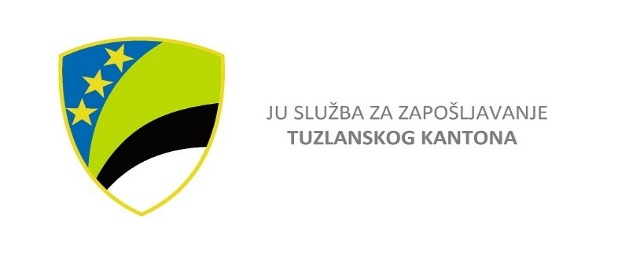 ZAHTJEV ZA JEDNOKRATNU NOVČANU POMOĆPOTREBNA DOKUMENTACIJA ZA JEDNOKARTNU NOVČANU POMOĆ:Dana, 29.9.2022.godine na snagu je stupila Uredba o dopuni Uredbe o pomoći stanovništvu usljed rasta indeksa potrošačkih cijena, a koja se odnosi na nezaposlene osobe.Pravo na jednokratnu pomoć u iznosu od 100,00  KM imaju osobe koje su na dan 31.08.2022. godine imale status nezaposlene osobe u evidenciji nezaposlenih osoba Službe za zapošljavanje TK.Isplata sredstava će se vršiti na račun nezaposlene osobe, te tu svrhu nezaposlena osoba mora u jednoj od banaka otvoriti transakcijski broj računa. Kopiju računa dostaviti uz Zahtjev za isplatu jednokratne novčane pomoći.Predaja zahtjeva LIČNO.-----------------------------------------------------------------------------------------------------------------POTVRDA O ZAPRIMANJU ZAHTJEVA ZA JEDNOKRATNU NOVČANU POMOĆ Lični podaci (popunjava podnositelj zahtjeva)Lični podaci (popunjava podnositelj zahtjeva)Ime i prezimeJMBGBroj transakcijskog računaNaziv banke u kojoj je otvoren transakcijski računDatum podnošenja zahtjevaSvojeručni potpis podnositelja zahtjeva kojim prihvaća odgovornost za točnost datih podataka Potpis primatelja  zahtjeva, MPDatum podnošenja zahtjeva